SUHAIL 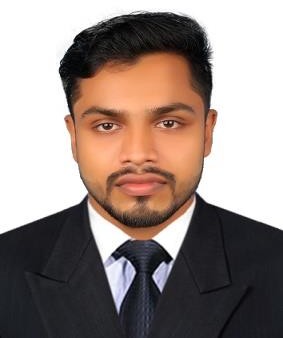 Visa Type	: Visit VisaVisa Expirey Date : 01/March/2020 E- mail 		: suhail-395826@gulfjobseeker.com   OBJECTIVE:	Interior Designer & Autocad Draftsman seeking a career in a reputed organization where I can use my technical skill for the betterment of the organization and my career.   WORK EXPERIENCE:	Malappuram, Kerala Structural & Architectural ConsultancyTime period	: 1st August 2017 to Till Date ( 2.3 YEAR ) Designation	: Designer & DraftsmanResponsibilityPrepare Architectural Working & Service drawing for submission and approval Municipality Engineering Department.Development of Design and Detailed Drawing for site Implementation and AuthorizationVisit site along with senior engineer for inspecting the steel reinforcement as per design.Work on tight schedules to ensure delivery of drawings on timeMalappuram, Kerala Architectural Planning Design & SupervisionTime period	: 1st June 2016 to 30 July 2017 (1 YEAR) Designation		:Draftsman & Site Supervisor (2D Designer) ResponsibilityDesign development of privet Residences, Villas, Shops and Commercial BuildingPaper work for Municipality ApprovalWork on tight schedules to ensure delivery of drawings on time  TECHNICAL SKILLS:	AutoCADSketch UP3Ds MAX & V-RAYMS OfficePHOTOSHOP  LAUNGAGES KNOWN:	English, Malayalam and Tamil ACADEMIC QUALIFICATION:	2013	High School	GVHSS Athavanad	Kerala Board  PERSONAL INFORMATION:	Date of Birth   & Age :	24-03-1995& 24 Sex	:	MaleMarital Status	:	SingleNationality	:	Indian  DECLARATION:	I hereby declare that all the details mentioned above are my own and are true to the best of my knowledgePlace: Kerala	SUHAIL YearCourseInstitutionBoard/ University2017AUTO ADINEX CADCentre, KeralaAOUTDESK,AUTOCAD2016IAD(Iinterior&Architetu ral DesigningINEX CADCentre, KeralaSTED COUNCIL(gov;of india)2015Higher SecondaryGVHSS, Pookottur.Kerala Board